МИНИСТЕРСТВО ОБРАЗОВАНИЯ И НАУКИ КРАСНОДАРСКОГО КРАЯГОСУДАРСТВЕННОЕ АВТОНОМНОЕ ПРОФЕССИОНАЛЬНОЕ ОБРАЗОВАТЕЛЬНОЕ УЧРЕЖДЕНИЕ КРАСНОДАРСКОГО КРАЯ«КРАСНОДАРСКИЙ ГУМАНИТАРНО-ТЕХНОЛОГИЧЕСКИЙ КОЛЛЕДЖ»МЕТОДИЧЕСКИЕ УКАЗАНИЯ ПО ВЫПОЛНЕНИЮ ВЫПУСКНОЙ КВАЛИФИКАЦИОННОЙ РАБОТЫ (ДИПЛОМНАЯ РАБОТА, ДИПЛОМНЫЙ ПРОЕКТ)основной профессиональной образовательной программыпо специальности 19.02.10 «Технология продукции общественного питания»профиль получаемого профессионального образования - техническийПМ. 01 «Организация приготовления и приготовление полуфабрикатов для сложной кулинарной продукции»ПМ.02 «Организация приготовления и приготовление  сложной холодной кулинарной продукции»ПМ. 03 «Организация приготовления и приготовление  сложной горячей кулинарной продукции»ПМ.04 «Технология приготовления сложных хлебобулочных, мучных кондитерских изделий»ПМ.05	Организация процесса приготовления и приготовление сложных холодных и горячих десертовКраснодар, 2022Разработчики: Мясникова О.В., преподаватель ГАПОУ КК КГТК Петровская В.В., преподаватель ГАПОУ КК КГТК Методические рекомендации по выполнению  дипломной работы  являются частью учебно-методического комплекса (УМК) ПМ.01 «Организация приготовления и приготовление полуфабрикатов для сложной кулинарной продукции»ПМ.02 «Организация приготовления и приготовление  сложной холодной кулинарной продукции»ПМ.03 «Организация приготовления и приготовление  сложной горячей кулинарной продукции»ПМ.04 «Технология приготовления сложных хлебобулочных, мучных кондитерских изделий»ПМ.05	Организация процесса приготовления и приготовление сложных холодных и горячих десертовМетодические рекомендации определяют цели, задачи, порядок выполнения, а также  содержат требования к лингвистическому и техническому оформлению дипломной  работы/проекта, практические советы по подготовке и прохождению процедуры защиты.Методические рекомендации адресованы студентам очной формы обучения.В электронном виде методические рекомендации размещены на файловом сервере колледжа по адресу: kgtk.ruВВЕДЕНИЕВыполнение дипломной работы является формой самостоятельной, творческой работой студента, которая предусматривает закрепление и углубление теоретических знаний и практических навыков, а также способствует профессиональной подготовке специалистов. Дипломная работа выполняется по предложенным темам, однако, это не исключает возможности выбора другой темы, в соответствии со структурой дисциплины. Дипломная работа является завершающим этапом изучение дисциплины и выполняется в сроки, определенные рабочим учебным планом. В дипломной работе студент показывает свое умение работать с литературными источниками, давать объективную оценку современного уровня развития отрасли общественного питания.Целью дипломной работы является обобщение, систематизация и закрепление полученных знаний и практических умений по дисциплине, развитие творческой самостоятельности и организованности.Для достижения поставленной цели реализуются следующие задачи:Осуществление поиска необходимой информации, ее обобщение, систематизация и анализ;Формирование умений применять теоретические знания при решении поставленных вопросов;Использование справочной, нормативной, технологической документации;Умение делать аргументированные выводы.При выполнении дипломной работы у студентов формируется  и совершенствуется профессиональные умения:Осуществление выполнения технологических процессов;Организация работы производства;Составление технологических и технико-технологических карт;Осуществление необходимых технологических расчетов;Оценка качества сырья и готовой продукции;Правильное и своевременное заполнение технологической документации;Составление организационной структуры ПОП.Задание по дипломной работе студент получает индивидуально от преподавателя.Методическое пособие адресовано преподавателям и студентам специальностей 19.02.10 « Технология продукции общественного питания»1 Основные требования к оформлению дипломной работыСтруктура дипломной работыТитульный листСодержание ДР желательно сделать электронным для удобства работы с большим объемом текстового материала. Введение должно представлять характеристику объекта исследования, а также формулировку и обоснование темы ДР.Основная часть ДР состоит из теоретической и практической части. В теоретической части дается теоретическое освещение темы на основе анализа имеющейся литературы. Практическая часть может быть представлена методикой, расчетами, анализом экспериментальных данных, продуктом творческой деятельности в соответствии с видами профессиональной деятельности. Содержание практической частей определяется в зависимости от темы дипломной  работы.Заключение должно содержать выводы и рекомендации о возможности использования или практического применения исследуемых материалов.Список используемой литературы оформляется в соответствии с ГОСТ.Приложения располагаются в конце работы и оформляются в соответствии с рекомендациями.Общие правила оформления  дипломных работ1. Оформление текстового материалаТекстовая часть работы должна быть исполнена  в компьютерном варианте на бумаге формата А4. Шрифт – Times New Roman, размер шрифта – 14, полуторный интервал, выравнивание по ширине. Страницы должны иметь поля: нижнее – 20 мм.; верхнее – 20 мм.; левое – 30 мм.; правое – 10 мм. Объем ВКР должен соответствовать заданию. Все страницы работы должны быть пронумерованы. Номер страницы ставится на середине листа нижнего поля. (шрифт номера страницы Times New Roman, размер шрифта - 12)Весь текст ДР должен быть разбит на составные части. Разбивка текста производится делением его на разделы (главы) и подразделы (параграфы). В содержании работы  не должно быть совпадения формулировок названия одной из составных частей с названием самой работы, а также совпадения названий глав и параграфов. Названия разделов (глав) и подразделов (параграфов) должны отражать их основное содержание и раскрывать тему работы.При делении работы на разделы (главы) согласно ГОСТ 2.105-95 обозначение производят порядковыми номерами – арабскими цифрами без точки и записывают с абзацного отступа (1,25 см.), выделяют жирным шрифтом, без подчеркивания и без точки в конце. Если заголовок состоит из нескольких предложений, то между ними точка ставиться. Вторая строка наименования заголовка, подзаголовка пишется от границы левого поля.При необходимости подразделы  (параграфы) могут делиться на пункты. Номер пункта должен состоять из номеров раздела (главы), подраздела (параграфа) и пункта, разделённых точками.  В конце номера раздела (подраздела), пункта (подпункта) точку не ставят. Заголовки должны четко и кратко отражать содержание разделов (глав), подразделов (параграфов), пунктов.Переносы в словах заголовков и подзаголовков не допускаются. Заголовки отделяются от основного текста пустой строкой.Не допускается оставлять заголовки, подзаголовки текста, а так же заголовки таблиц и рисунков на одной станицы, а текст, таблицу или рисунок на другой.Если заголовки и подзаголовки, а так же наименования таблиц и рисунков состоят из нескольких строк, то их прописывают через один интервал.   Перечисления в тексте допускается отмечать с помощью знаков: “*”, “-” и т.п., который ставиться перед каждой позицией перечисления.Для дальнейшей детализации могут быть использованы арабские цифры со скобкой.Например:       а) . . . .. . . .. . . .Каждое перечисление указывается с абзацного отступа.2. Порядок оформления сносокСноска – это элемент, содержащий вспомогательный текст пояснительного или справочного характера.Сноска связана с текстом цифрой (1). Знак сноски ставиться на уровне верхнего обреза шрифта непосредственно после того слова, числа, символа, цитаты, предложения, к которым дается пояснение или справочные данные.Нумерация сносок для каждой страницы отдельная. Содержание сносок помещают в конце листа, с абзацного отступа, отделяют от основного текста короткой тонкой линией, проведенной от границы левого поля на 1/3 страницы.В таблице сноски помещают над линией, обозначающей окончание таблицы.Нумерация страниц основного текста и приложений, входящих в состав  работы, должна быть сквозная.В работе должны применяться научные и специальные термины, обозначения и определения, установленные соответствующими стандартами, а при их отсутствии – общепринятые в специальной и научной литературе. Если принята специфическая терминология, то перед списком литературы должен быть перечень принятых терминов с соответствующими разъяснениями. Перечень включают в содержание работы.При написании введения необходимо правильно формулировать обязательные элементы.Требования к структуре ДРЗаключение носит форму синтеза полученных в работе результатов. Его основное назначение – резюмировать содержание работы, подвести итоги проведенного исследования. В заключении излагаются полученные выводы и их соотношение с целью работы и конкретными задачами, поставленными и сформулированными во введении.3. Порядок оформления содержания, введения и заключенияВ начале дипломной работы помещают содержание, которое включает номера и наименования разделов и подразделов с указанием номеров страниц,  на которых они размещаются.Слово “СОДЕРЖАНИЕ” пишется прописными буквами и центрируется относительно границ левого и правого полей.Если наименование разделов, подразделов написаны на нескольких строках, то номер страницы ставиться на уровне последней строки. Текст дипломной работы делят на разделы и подразделы.Номера разделов обозначают арабскими цифрами без точки на конце. Нумерация разделов производится в пределах всей дипломной  работы.Подразделы имеют нумерацию в пределах каждого раздела, их номера состоят из номера раздела и подраздела, разделенных точкой.Нумерация подразделов первого раздела:1.11.2Нумерация подразделов второго раздела:2.12.2      Если подраздел включает в себя пункты и  подпункты:Номер состоит из номера раздела, подраздела, пункта, разделенными между собой (.)Например:СОДЕРЖАНИЕ                                                                                                                                                            Стр.Введение…………………………………………………..……………………................61 Теоретическая часть ……………………… ………………..……………….…….....72  Расчетно-технологическая часть……………………………….…………………..  273 Охрана труда, техника безопасности на производстве при приготовлении блюда или кондитерского изделия………………………………………………………………...47Заключение ………………………………………………………………………..........53Список используемой литературы …………………………………………………...  55Приложение 1 – Товарная накладная …………………………………………...........51Приложение 2 – Презентация ……………………………………………………..........52Порядок оформления введения и заключенияСлово «ВВЕДЕНИЕ» - центрируется, пишется прописными буквами, выделяется жирным шрифтом.Нумерация введения начинается с 6 стр.Введение составляет –   1-1,5 стр. от основного текста.Включает: Актуальность  (почему создан текстовой документ);-     Область применения, порядок применения;Цели, задачи создания текстового документаМетоды исследования;Источники информации.  Слово «ЗАКЛЮЧЕНИЕ» - центрируется, пишется прописными буквами, выделяется жирным шрифтом.Заключение составляет –   1-1,5 стр. от основного текста.Включает: содержатся выводы и рекомендации относительно возможностей практического применения полученных результатов4. Оформление иллюстрацийВсе иллюстрации, помещаемые в работу, должны быть тщательно подобраны, ясно и четко выполнены. Рисунки и диаграммы должны иметь прямое отношение к тексту, без лишних изображений и данных, которые нигде не поясняются. Количество иллюстраций в работе должно быть достаточным для пояснения излагаемого текста. Иллюстрации следует располагать как можно ближе к соответствующим частям текста. На все иллюстрации должны быть ссылки в тексте работы. Наименования, приводимые в тексте и на иллюстрациях, должны быть одинаковыми.Ссылки на иллюстрации разрешается помещать в скобках в соответствующем месте текста, без указания см. (смотри). Ссылки на ранее упомянутые иллюстрации записывают сокращенным словом смотри, например, см. рисунок 3.Размещаемые в тексте  иллюстрации следует нумеровать арабскими цифрами, например: Рисунок 1, Рисунок 2 и т.д. Допускается нумеровать иллюстрации в пределах раздела (главы). В этом случае номер иллюстрации должен состоять из номера раздела (главы) и порядкового номера иллюстрации,  разделенных точкой, например Рисунок 1.1.Надписи, загромождающие рисунок, чертеж или схему, необходимо помещать в тексте или под иллюстрацией.5. Требования к оформлению таблицЦифровой материал, как правило, оформляют в виде таблиц. Таблицы применяют для наглядности и удобства сравнения показателей. Название таблицы помещают над ней, после слова «таблица» и ее номера.Слово «Таблица» пишут с прописной буквы от границы левого поля. Нумеруют таблицы арабскими цифрами в пределах дипломной работы (1, 2, 3).Таблица 1- НакладнаяНАКЛАДНАЯ«___» _________ 20__гОт кого _______________________________________________Кому_________________________________________________Основание ____________________________________________Доверенность ________ от __________________ 20__гОтпустил __________                                Получил _________Таблица 2 - Технологическая карта___________________________                                               Рецептура № _____                                                                                   (____ колонка Сборника рецептур                                                                                  блюд и кулинарных изделий, 20__г.)	ТЕХНОЛОГИЧЕСКАЯ КАРТА № ______Наименование блюда: ________________________________________________Технология приготовления блюдТребования к их качеству:_______________________________________________________________________________________________________________________________________________________________________________________________________________________________________________________________________________________________________________________________________________________________________ _________________________________________________________________________________________________________________________________________________________________________________________________________________ Верно:                         Директор ____________________________________                                     Заведующий производством _____________________                                     Технолог _____________________________________Таблица 3 - Требование-накладнаяУТВЕРЖДАЮДиректорЕ.В. Макарова« 11» апреля 2023 г.Требование – накладнаяОт зав. Производством     Пилюк В. Н.Кому зав. складом             Никитенко А.В.Зав. производством                            Пилюк В. Н.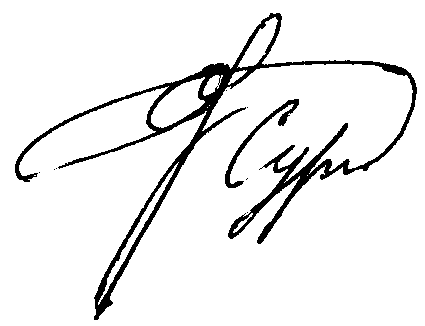 Зав. складом                                     Никитенко А.В.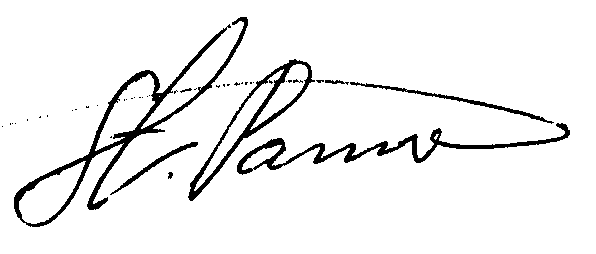 Унифицированная  форма  № ОП-1Утверждена  постановлением  Госкомстата России  от 25.12.1998  № 132Таблица 5 - Технико-технологическая картаТЕХНИКО-ТЕХНОЛОГИЧЕСКАЯ КАРТА № ___Наименование блюда/ кондитерского изделияОБЛАСТЬ ПРИМЕНЕНИЯ_____________________________________________________________________________________ТРЕБОВАНИЕ К СЫРЬЮ.____________________________________________________________________________________РЕЦЕПТУРА  наименование блюда/кондитерского изделияТЕХНОЛОГИЧЕСКИЙ ПРОЦЕСС__________________________________________________________________________________________________________________________________________________________________________ТРЕБОВАНИЯ К ОФОРМЛЕНИЮ_____________________________________________________________________________________ПОКАЗАТЕЛИ  КАЧЕСТВА И БЕЗОПАСНОСТИ6.1 Органолептические показатели качества:Внешний вид – Цвет – Вкус и запах – ПИЩЕВАЯ ЦЕННОСТЬНаименование блюда/кондитерского изделияОтветственный за оформление ТТК                                   _____________________6. Оформление списка используемой литературы Список литературы составляется с учетом правил оформления библиографии.Сведения об источниках следует располагать в алфавитном порядке (по фамилии автора или названии)  и нумеровать арабскими цифрами.Список литературы помещается в конце дипломной работы.Сведения о каждом источнике помещают от левого края.Фамилию автора указывают в именительном падеже. Если авторов более трех, приводят фамилию автора, указанную в книге первой с добавлением слов “и др.”.Если авторов не более трех, то их фамилии и инициалы приводят в той последовательности, в которой они приведены в книге через запятую.Название книги или статьи пишется без кавычек и сокращений.Место издания пишется с прописной буквы. Наименование городов Москва и Ленинград (Санкт-Петербург) пишут сокращенно (М., Л., С-Пб.), а название других городов - полностью.Наименование издательства пишут так, как оно приведено в книге.Год издания указывают цифрами без дополнительных пояснений (год должен быть не позднее 5 лет, исключение – нормативно-правовая документация).Например:  2015, 2016 и т.п.Сведения, касающиеся периодической литературы (газеты, журналы и т.п.) приводят в следующем порядке: автор (ы), наименование статьи, знак (//), наименование журнала, газеты, дата издания, число или месяц (только для газет), номер выпуска (только для журналов), страницы (кроме газет объемом 8 и менее страниц).Образец оформления раздела «Список используемой литературы»(порядок размещения по алфавиту)Список используемой литературыНормативно-правовые документы1 Доклад министра образования Российской Федерации В.М. Филиппова на расширенном заседании итоговой коллегии от 21 февраля 2011 г. // Стандарты и мониторинг в образовании. - 2020. - № 2.2 Генеральное соглашение между общероссийскими объединениями профсоюзов, общероссийскими объединениями работодателей и Правительством РФ на 2010-2011 гг. // Российская газета. -2017.- 21 января.- 125 с.3 и т.д.Монографическая литература4 Экономика и социология труда: учебник/ под. ред. д.э.н., проф. А.Я. Кибанова.- М.:  ИНФРА-М, 2020.- 584 с.5 Егоршин, А.П. Управление персоналом/А.П. Егоршин.- Н. Новгород.:НИМБ, 2017. - 548 с.6  Эренберг, Р. Современная экономика труда: Теория и государственная политика/ Р. Эренберг, Р. Смит.- М.: Изд-во МГУ, 2017.- 800 с. 7 и т.д.Периодическая литература8   Стоунхаус, Д. Управление организационными знаниями/Д. Стоунхаус// Менеджмент в России и за рубежом.-2018 -№ 1.-14-26 с.Описание электронных ресурсов9  Корпоративный проект «МАРС» [Электронный ресурс]. – Электрон. дан. – М., [2010]. – Режим доступа: // http://www.mars.udsu/ru. – [Загл. с экрана].10 Крутихин, И. В. Корпоративная аналитическая база данных статей: принципы организации [Электронный ресурс] / И. В. Крутихин. – Электрон. дан. – М., [2019]. – Режим доступа: http://rckk.ru/win/inter-events/crimea 2019/trud/sec1114/Doc25.HTML. – [Загл. с экрана].11Документационное обеспечение управления (делопроизводство) [Электронный ресурс] : учебное пособие / Т.А. Быкова, Т.В. Кузнецова, Л.В. Санкина ; под общ. ред. Т.В. Кузнецовой. - 2-е изд., перераб. и доп. - М. : ИНФРА-М, 2018. - 304 с. -  Режим доступа: http://znanium.com/catalog/product/94280012Васюкова А.Т., Пивоваров В.И., Пивоваров К.В. Организация производства и управление качеством продукции в общественном питании: Учебное пособие. Изд. доп.-М.: Издательско-торговая корпорация «Дашков и Ко», 201613Оробейко Е.С., Шередер Н.Г. Организация обслуживания: рестораны и бары: Учебное пособие. - М.: Альфа - М: ИНФРА-М, 2016.14Перетятко Т.И. Основы калькуляции и учета в общественном питании: Учебно-практическое пособие.-М.: Издательско -торговая корпорация «Дашков и Ко», 2016. 15Организация производства и управление качеством продукции в общественном питании: учебное пособие/ Васюкова А.Т.-М.: Дашков и Ко, 200816Организация производства на предприятиях общественного питания [Электронный ресурс] : учебное пособие / Мрыхина Е. Б. - М.: ИД ФОРУМ, НИЦ ИНФРА-М, 2019. - 176 с. - Режим доступа: http://znanium.com/catalog/product/100126217Охрана труда в общественном питании и торговле [Электронный ресурс] : учебное пособие / Гайворонский К.Я. - М.:ИД ФОРУМ, НИЦ ИНФРА-М, 2018. - 125 с. - Режим доступа: http://znanium.com/catalog/product/9235067. Оформление приложенийВ приложениях помещают материал, дополняющий основной текст. Приложениями могут быть, например, графические материалы, таблицы большого формата, расчеты, технологические карты, описания аппаратуры и приборов, описания алгоритмов и программ задач, решаемых на ЭВМ и т.д.Приложения оформляют как продолжение основного на последующих ее листах или в виде самостоятельного документа.В основном тексте на все приложения должны быть даны ссылки, например: Производные единицы системы СИ (Приложения 1, 2 и 5).Приложения располагают в последовательности ссылок на них в тексте. Каждое приложение должно начинаться с нового листа (страницы) с указанием наверху справа страницы слова Приложение и его обозначения. Рядом со словом Приложение ставят обозначение, под ним в скобках указывают или слово “обязательное”, или “рекомендуемое”. В свою очередь рекомендуемое приложение может быть «справочным» и «информационным».Приложения обозначают арабскими цифрами, за исключением цифры 0. Приложение должно иметь заголовок, который записывают с прописной буквы отдельной строкой и выравнивается по центру.2  Основные требования к содержанию и методика выполнения дипломной работыПримерная структура дипломной работы:Титульный лист (считается, но номер не проставляется)Лист задания (не считается, номер не проставляется, просто вкладывается)Отзыв руководителя (считается, но номер не проставляется)Отзыв рецензента (считается, но номер не проставляется)Содержание (считается, но номер не проставляется)Введение (нумеруется 6-ой страницей)Глава 1 Теоретико-исследовательская частьГлава 2 Практическая частьГлава 3 Обобщающая частьЗаключение Список используемой  литературы ПриложенияПримерное содержание дипломной работыВведение1. Теоретическая часть1.1 Технологические свойства сырья (используемого для блюд и изделий)                                                                                1.2 Способы кулинарной обработки  (и способы приготовления кондитерских изделий)                           1.3 Технологические процессы приготовления кулинарной продукции или изделия                                                            1.4 Получение сырья со склада и отпуск его на производство (требование-накладная, накладная)                                                                                               1.5 Организация работы  цехов для приготовления кулинарных блюд и изделий                                                                      2 Расчетно- технологическая часть2.1 Составление технологических карт                                                                                   2.2 Составление технико-технологической карты                                                                                                                                           2.3 Расчет калькуляции блюда  (расчет калькуляции   изделий)                                                                             2.4 Расчет энергетической и пищевой ценности блюда или кулинарного изделия, кондитерских изделий3. Охрана труда, техника безопасности на производстве при приготовлении блюда или кондитерского изделияЗаключениеСписок используемой  литературыПриложенияПрезентация:1. Фото цехов, рабочих мест, оборудования и необходимого инвентаря для выполнения производственного задания.2. Фото полуфабрикатов, рекомендуемых гарниров, соусов, фото тестовых заготовок, готовых изделий, рекомендуемые разновидности изделий, правила оформления.3. Фото готовых блюд  и кондитерских изделий при подаче.                     Дипломная работа выполняется по выбранной и утвержденной теме.Содержание работы должно быть конкретным, насыщенным фактическими данными, сопоставлениями, расчетами, выводами.Объем ВКР должен соответствовать заданию. Текст излагается в логической последовательности с выделением заголовков разделов.Во введении (1–2 страницы) обосновывается актуальность выбранной темы, значимость рассматриваемых вопросов и рассчитываемых показателей. Раскрывается значение и место отрасли пищевой промышленности в решении задач развития края, страны в целом. Автор может предложить короткую историческую справку.  Указывается конкретная цель исследования, задачи, методы исследования, источники информации. Дается краткий обзор разделов дипломной работы, указывается общий объем работы и количество иллюстративного материала. Глава 1 Теоретическая часть (15 – 20 страниц).При выполнении теоретической части рекомендуется изучить учебную, научно-практическую литературу, нормативные документы раскрывающие состояние вопросов по отрасли. Рассматриваются требования ГОСТов и др. документов по организации деятельности ПОП. Подробно изучается деятельность конкретного предприятия, производится анализ соответствия реального состояния ПОП действующей нормативно-правовой документации. Исследование ведется в постоянном сопоставлении: требования нормативных документов и литературные источники и фактическая ситуация на предприятии. Объем излагаемого материала должен быть достаточным для раскрытия предлагаемых вопросов раздела.Примерная структура теоретической частиТеоретическая часть1.1 Технологические свойства сырьяНеобходимо дать краткую товароведную характеристику основных видов кулинарного и кондитерского сырья и редких (эндемичных) видов сырья, представляющих кулинарный интерес, например, каких-либо пряностей, приправ, специй, кремов, которые придают данному блюду или изделию  неповторимый вкус и аромат.1.2 Способы кулинарной обработкиНеобходимо отразить все возможные способы обработки, начиная с 1 стадии приготовления блюда и изделия от подготовки сырья до бракеража. Если имеются в данной технологии нетрадиционные (национальные) приемы обработки сырья с применением особых веществ, оборудования, инвентаря, то можно указать и на них.1.3 Технологические процессы приготовления кулинарной продукции или изделия                                                            В данном пункте следует описать технологические процессы, технологию приготовления изделий, происходящие с пищевыми веществами при применяемых способах обработки, а также выделить главные из них, от которых существенно зависят основные органолептические показатели блюда и изделия.1.4 Получение сырья со склада и отпуск его на производствоДанный пункт должен содержать словесное описание порядка получения со склада и отпуска сырья на производство, а также пример заполнения накладной и требования-накладной по определенной форме (см. приложение).1.5 Организация работы  цехов для приготовления кулинарных блюд и изделий Необходимо описать организацию работы цехов, которые непосредственно задействованы для приготовления данного блюда или изделия с указанием технологических линий, рабочих мест, оборудования, инвентаря, материалов и инструментов.2 Расчетно - технологическая часть2.1 Составление технологических карт Перед тем как выполнить технологические карты нужно подчеркнуть их необходимость для технологического процесса, порядок составления и подписания. Технологические карты составляются по установленной форме, подписываются директором, заведующим производством и калькулятором и хранятся в картотеке заведующего производством.В данном пункте должны быть представлены  технологические карты, необходимые для расчета сырья и приготовления блюд. Если блюдо отдается с гарниром и соусом, то нужно представить технологические карты на гарнир и соус отдельно.  На кондитерские изделия предоставляют технологические карты с  сиропом, кремом, начинками, помадой. Фото блюд по ТК желательно разместить на листах приложений и (или) в презентации.2.2  Составление технико-технологической картыТехнико-технологические карты (ТТК) разрабатывают на новые и фирменные блюда и кулинарные изделия – те, которые вырабатывают и реализуют только на данном предприятии. Срок действия ТТК определяет само предприятие. Форма и содержание ТТК определяется ГОСТ.В пункте 6.2. ТТК под названием «Физико- химические показатели» и в пункте  6.3. под названием «Микробиологические показатели» допускается писать вместо перечня показателей фразу: «Определяются лабораторным путем», если автор не сможет найти перечень данных показателей.  Пункт 7 ТТК оформляется в виде сводной таблицы на которую, после расчетов делается ссылка. Расчет пищевой и энергетической ценности производится в расчете на 100 грамм сьедобной части продукта. Фото блюд по ТТК желательно разместить на листах приложений и (или) в презентации.2.3 Расчет калькуляцииИсчисление продажных цен на кухонную продукцию, реализуемую в розницу, производят в калькуляционных карточках отдельно на каждый вид блюда (порцию).   Перед составлением карточки необходимо знать ассортимент выпускаемых блюд, кулинарных изделий, а также нормы закладки сырья и цены на продукты и сырье (см. Технологические карты). Стоимость сырьевого набора исчисляется путем умножения количества сырья каждого наименования на продажную цену и суммирования полученного результата (сырьевой набор и  количество каждого блюда берется из технологической карты). Для наиболее точного определения цены одного блюда (изделия) калькуляция может составляться из расчета стоимости сырья на 100 блюд.  Продажная цена блюда сохраняется впредь до изменения сырьевого набора (стоимости сырья) при их изменении новые продажные цены исчисляются в следующей свободной графе калькуляционной карточки.  Эти процессы сейчас практически полностью автоматизированы системами контроля и учета за деятельностью предприятия. В них калькуляционная карта создается на основе технологической карточки, прейскуранта цен на продукты. После определения процента наценки на блюдо, система автоматически показывает оценочную стоимость блюда, реальный процент наценки и ее денежное выражение. Карточки хранятся в системе и оперативно могут быть проверены и изменены, что значительно упрощает работу, сокращает затраты рабочего времени и количество персонала.Данный параграф должен содержать калькуляцию для блюд, к которым  выше рассчитаны технологические карты. Наценку блюдам можно выбирать произвольно, но рекомендуется с учетом наценочной категории выбранного предприятия по теме дипломной работы.  При составлении калькуляционной карточки рекомендуется пользоваться ее электронным образцом (см. приложения), который только нужно будет заполнить, внеся свои данные и произведя расчеты. Изменение цен за период времени показывать не нужно.2.4  Расчет энергетической и пищевой ценности блюда или кулинарного изделия Необходимо раскрыть знание пищевой ценности блюд (сколько содержат калорий разные пищевые вещества: белки, жиры, углеводы); показать механизм расчета пищевой ценности блюд, а также указать на сочетаемость ингредиентов блюда или изделия, что в свою очередь является основой такого главного показателя как усваиваемость данного блюда организмом.Может быть представлена пищевая ценность сырья из которого   изготавливают  блюда по данной теме, а также пищевую ценность готовых блюд по теме. Например, пищевая ценность сырья для приготовления сладких блюд представлена в таблице 1Таблица 1 - Пищевая и энергетическая ценность сырьяПродолжение (окончание) таблицы 1Каждое блюдо имеет свою пищевую и энергетическую ценность, в зависимости от сырья и технологии приготовления, в таблице 2 представлена пищевая и энергетическая ценность готовых сладких блюд.Таблица 2 - Пищевая и энергетическая ценность блюдДанные для формирования таблицы берут из таблиц пищевой ценности сырья (Справочник «Химический состав пищевых продуктов). Расчет пищевой ценности блюда в целом делают на выход 100 г, ингредиентов по массе нетто. Например, произведем расчет пищевой ценности кулинарного изделия «Бутерброд с сыром» рецептура, №3 (Сборника рецептур). По 3 колонке выход его составляет 50г, из них на долю сыра приходится 15г, масла сливочного 5г, хлеба 30г. Так как расчет ведется на выход 100г, то соответственно расчетная закладка удвоится (сыра 30г, масла 10г, хлеба 60г).   По справочнику видим, что в 100 г хлебобулочного изделия Батон «Нарезной» содержится 7,4 г белков;  2,9 г жиров; 51,4 г углеводов. Но расчетная закладка хлеба составляет 60г, значит, содержание пищевых веществ уменьшится и составит: 4.44г белка (7,4*60 /100);  1.74г. жира (2.9*60 /100);  30,84г. углеводов (51.4*60/ 100). Так же проводим расчет по сыру и маслу. Данные сведем в таблицу 3.Таблица 3 - Пищевая ценность блюда «Бутерброд с сыром» Так как 1 грамм белка содержит 4 ккал; 1 грамм жира 9 ккал; 1 грамм углеводов 4 ккал, то умножив суммарное количество белков на 4 ккал   (20,8*4=83,2 ккал); далее 16,1*9 = 144,9 ккал;  38,9*4=155,6 ккал. Находим сумму ккал, которые принесли нам белки, жиры и углеводы (83,2+144,9+155,6=383,7 ккал). Пустые графы заполняем из того же справочника, пересчитав калорийность на нашу расчетную закладку ингредиентов. Сумма цифр последнего столбца и последней строки должна совпасть. Можно сделать вывод, что такой бутерброд весьма калорийное блюдо и что бутербродное питание может легко привести человека к ожирению, мы это видим на примере фаст–фуд, где производится большой ассортимент бутербродов. Сочетаемость ингредиентов в данном блюде хорошая, что позволит организму человека усвоить его почти полностью.  3. Охрана труда, техника безопасности на производстве при приготовлении блюда или кулинарного изделия.Должна включать основополагающие нормы и требования охраны труда на п.о.п., прописанные в законах РФ, Трудовом кодексе и санитарных нормах и правилах. Требования и нормы лучше отразить по тем цехам и процессам, которые непосредственно касаются технологии приготовления данного блюда (изделия).ЗаключениеЗаключение (1–2 страницы) должно быть ясным, четким, конкретным, обоснованным и представляющим собой логическое завершение исследования. Вначале формулируются выводы по цехам, по работе персонала, методы улучшения работы предприятия, а затем даются краткие выдержки предложений (рекомендации). Заключение является итогом  дипломной работы, в нем формируются основные выводы, к которым пришел автор, обобщаются результаты исследования, формулируются предложения. Заключение должно быть четким, не громоздким и составлять до 6-7% от объёма работы. Оформляется заключение аналогично введению.В списке литературы дается наименование всех источников, использованных при написании дипломной работы с указанием фамилий и инициалов авторов, заглавия книги или статьи, места, года издания и количество страниц в книге. Рекомендуется использовать не менее 10 источников литературы с указанием ссылок (порядковый номер в списке литературы) на них по тексту.В приложении следует помещать вспомогательный материал, который дополнительно раскрывает содержание темы исследования. Приложения служат для того, чтобы не загружать основной раздел дипломной  работы вспомогательными материалами. Приложения размещаются сразу после списка использованных источников. В приложениях помещают различные справочные таблицы, рисунки, первичные документы, расчеты т.д. В приложениях можно поместить фото других блюд, которые автор считает целесообразным, фрагменты украшений блюд, эскизы, фото красивой подачи блюд, национальную атрибутику (орнаменты, элементы декора, посуду), фото специального оборудования, инвентаря, экзотического сырья, виды сервировок и т.д., что будет способствовать яркому и красочному представлению работы.Каждое приложение должно начинаться с нового листа (страницы) с указанием наверху справа страницы слова Приложение и его обозначения. Рядом со словом Приложение ставят обозначение, под ним в скобках указывают или слово “обязательное”, или “рекомендуемое”. В свою очередь рекомендуемое приложение может быть «справочным» и «информационным».Приложения обозначают арабскими цифрами, за исключением цифры 0. Приложение должно иметь заголовок, который записывают с прописной буквы отдельной строкой и выравнивается по центру. В конце листов приложений в отдельном файле прикладывается диск с презентацией. Помним, что нумерация страниц основного текста работы и приложений сквозная.        Обязательными приложениями дипломной работы является:Приложение 1.  Презентация дипломной работы на диске:1. Фото цехов, рабочих мест, оборудования и необходимого инвентаря для выполнения производственного задания.2. Фото полуфабрикатов, рекомендуемых гарниров, соусов, кондитерских изделий, рекомендуемых украшений.3. Фото готовых блюд и изделий при подаче. 4. Фрагмент сводно-сырьевой ведомости ( на основании 5 блюд)                    Дополнительные приложения могут быть в зависимости от насыщенности дипломной работы рисунками, схемами, графиками и т.п.    Список используемой  литературы, рекомендуемой студентам для написания дипломной работыНормативно-правовые документыГОСТ Р 503104-2008 «Услуги общественного питания. Методы органолептической оценки качества продукции общественного питания»ГОСТ Р 50762-2007 «Услуги общественного питания. Классификация предприятий»ГОСТ Р 50763-2007 «Услуги общественного питания.  Кулинарная продукция, реализуемая населению. Общие технические требования.»ГОСТ Р 50764-2009 «Услуги общественного питания. Общие требования».ГОСТ Р 50935-2007 « Услуги общественного питания. Требования к персоналу»ГОСТ Р 53105-2008 « Услуги общественного питания. Технологические документы на продукцию общественного питания. Общие требования к оформлению, построению, содержанию.»Правила оказания услуг общественного питания (Постановление Правительства РФ от 15.08.97 № 1036, с изменениями дополнениями от 21.06.01 № 389)СанПин 2.3.2.1078-2011 «Продовольственное сырье и пищевые продукты. Гигиенические требования к безопасности и пищевой ценности пищевых продуктов». – 10 с.ФЗ «О защите прав потребителя», /от 09.01.96, с изменениями и дополнениями от 17.12.99 ФЗ-212. - 25 с.ФЗ РФ «О качестве и безопасности пищевых продуктов» / от 02.01.2007, ФЗ 29Монографическая литератураБогушева В.И. «Технология приготовления пищи» изд. «Март», 2020. – 235 с.Гайворонский К.Я., Щеглов Н.Г. «Технологическое оборудование предприятий общественного питания и торговли»: учебник – ИД «Форум»: ИНФРА- М,  2019. – 315 с.Дубцов Г.Г. «Технология приготовления пищи», 2018 г. – 365 с.Кащенко В.Ф., Кащенко Р.В. «Оборудование предприятий общественного питания»: учебное пособие. – М.: Альфа-М: ИНФРА-М, 2019. – 480 с. Матюхина З.П. «Основы физиологии питания, гигиены и санитарии.-М.: Академия, 2021. – 184 с.Похлебкин В.В «Большая энциклопедия кулинарного искусства»,- М.: ЗАО Центрполиграф, 2020. – 745 с.Радченко Л.А. «Организация производства на предприятиях общественного питания».-М.; Феникс, 2021. – 373 с.Сборник рецептур блюд и кулинарных изделий для предприятий общественного питания -К., ООО «Издательство арий», М.;ИКТЦ «Лада», 2020. – 656 с.Сборник рецептур блюд и кулинарных изделий для предприятий общественного питания.-М.: Профикс, 2020. – 573 с.Сборник рецептур блюд и кулинарных изделий для ресторанов, кафе, клубов, баров, столов ых.- Минск.: Харвест, 2021. – 422 с.Сборник технологических нормативов – М, ТОО «Пчелка», 2021. – 382 с.Периодическая литератураПрофильные журналы: «Питание и общество» 2015-2021. – 35 с.«Шеф-Арт» Питание и общество талантливых поваров Ресторанные ведомости 2015-2021. – 82 с.Описание электронных ресурсов24 Агеев В.В Гречка: калорийность, полезные свойства, способы приготовления http://www.gastronom.ru/text/grechka-kalorijnost-poleznye-svojstva-sposoby-prigotovleniya-1000048  / Агеев В.В. – Электрон. ст. – Б.м., Б.г.- Режим доступа к ст.: http:// gastronom. ru
25  Высоцкая Ю.С. Кулинарная социальная сеть «Едим Дома» Юлии Высоцкой «Пельмени китайские "Дим Сум" Режим доступа:  http://  www.edimdoma.ru/retsepty/ 6187-pelmeni-kitayskie-dim-sumПриложение 1Образец титульного листа дипломной работы Министерство образования и науки Краснодарского края государственное автономное профессиональное образовательное учреждение Краснодарского края «Краснодарский гуманитарно-технологический колледж»                                                                    Допускается к защите                                                                                  Заместитель директора по УР                                                                                  ___________ Г.А. Словцова                                                                                   «___» ______________2023 г.ДИПЛОМНАЯ РАБОТАпо специальности________________________________________                                                                  (код, наименование специальности)на тему:________________________________________________________                                                                                      Выполнил (а) студент (ка)                                                                                   ____ курса, группы ________                                                                                   _________________________	  (Ф.И.О.)	Руководитель                                                                                   _________________________	 (Ф.И.О., должность)Работа защищена  с оценкой _______________Краснодар 2023 г.Обратная сторона титульного листа дипломной  работыЭксперты нормоконтроля:Содержательная экспертиза: ____________________    /________________________________/           (подпись)                                 (Ф.И.О.  руководителя )Техническая экспертиза:_____________________    / Шпитальная А.Ю.-зав.ЦМКО   ГАПОУ КК КГТК/            (подпись)Дипломная работа прошла  нормоконтроль«___» ______________2023 г.                           М.П.Приложение 2Образец задания для выполнения дипломной работыМинистерство образования и науки Краснодарского края ГАПОУ КК «Краснодарский гуманитарно-технологический колледж»	УТВЕРЖДАЮ	Заместитель директора по УР 	______________ Г.А. Словцова	«___»_______________2023   г.ЗАДАНИЕ ПО ДИПЛОМНОЙ РАБОТЕСтудента (ки) курса_____  группы  №________   ________________________________________________________________________                                                                (Ф.И.О.)Специальность  __________________________________________________________1. Тема дипломной работы: ________________________________________________ 2. Дата начала исследования: «___» _________ 2023 г.    Дата сдачи студентом законченной работы: «___» ___________ 2023 г.3. Исходные данные к дипломной работе:____________________________________ ________________________________________________________________________4. Объект дипломной работы:_______________________________________________ ________________________________________________________________________5.Основные части дипломной работы (перечень подлежащих разработке вопросов, сроки их выполнения и примерный объем в страницах и в процентах к общему объему):Введение:___________________________________________________________ ___________________________________________    ___стр.(10%)  с _______по ____Теоретическая    часть:_____________________________________________________________________________________    ___стр.(25-30%) с _______по_______Практическая  часть:_____________________________________________ ______________________________________    ___стр.(30-35%) с  _______по_______Заключение:__________________________________________________________________________________________________    ___стр.(5%) с  _______по_______6. Рекомендуемая специальная литература, справочные издания и т.д.________________________________________________________________________________________________________________________________________Руководитель ______________________ /Ф.И.О./Приложение 3Образцы отзывов руководителя и рецензента  о дипломной работе Министерство образования и науки Краснодарского края ГАПОУ КК «Краснодарский гуманитарно-технологический колледж»ОТЗЫВ РУКОВОДИТЕЛЯ О ДИПЛОМНОЙ РАБОТЕСтудента (ки) курса_____  группы  №________   ________________________________________________________________________                                                                (Ф.И.О.)Специальность  __________________________________________________________Тема дипломной работы___________________________________________________Руководитель_____________________________________________________________(ФИО, должность)Актуальность темы _______________________________________________________________________________________________________________________________ ________________________________________________________________________________________________________________________________________________Оценка содержания дипломной работы_______________________________________ ________________________________________________________________________Стиль изложения, качество оформления______________________________________ ________________________________________________________________________Положительные стороны работы____________________________________________________________________________________________________________________Замечания к дипломной работе______________________________________________ ________________________________________________________________________Рекомендации по внедрению выпускной работы_______________________________________________________________________________________________________Дополнительная информация для ГЭК_______________________________________________________________________________________________________________Рекомендуемая оценка дипломной работы________________________________Руководитель ____________________             «___»______________2023 г.                                           (подпись)                                Зав. кафедрой _____________________________                                                                         (подпись, Ф.И.О.)Приложение 4ОТЗЫВ РЕЦЕНЗЕНТА О ДИПЛОМНОЙ РАБОТЕСтудента (ки) курса_____  группы  №________   ________________________________________________________________________                                                                (Ф.И.О. студента (ки))Специальность  __________________________________________________________Тема дипломной работы ___________________________________________________Рецензент _______________________________________________________________(ФИО, должность, место работы)Соответствие содержания выпускной квалификационной работы заявленнойтеме____________________________________________________________________Актуальность темы________________________________________________________________________________________________________________________________Оценка содержания дипломной работы_______________________________________ ________________________________________________________________________________________________________________________________________________Оценка качества изложения и оформления работы_____________________________ ________________________________________________________________________________________________________________________________________________ Практическое значение работы и рекомендации по внедрению___________________________________________________________________________________________________________________________________________________________________Рекомендованная  оценка дипломной работы__________________________________ ________________________________________________________________________  Рецензент                М.П.                       ____________________________                                                                    (подпись)«_____»_________________2023 г.СОГЛАСОВАНОЗаместитель директора по НМРГАПОУ КК КГТК____________ Н.И. Тутынина«___»_________2022 г.УТВЕРЖДАЮЗаместитель директора по УР ГАПОУ КК КГТК ____________ Г.А. Словцова«___»_________2022 г.РАССМОТРЕНОна заседании кафедрысервиса и общественного питанияЗаведующий кафедры_____________ Е.И.Толстихина«___»__________2022 г.__________________________________________   1 Фамилия И.О. автора. Название. Место, год издания. Страница, с которой взята цитата.Элемент введенияКомментарий к формулировкеАктуальность темыРаскрыть суть исследуемой проблемы и показать степень ее внедрения на предприятиях общественного питанияЦель работыДолжна заключаться в решении исследуемой темы путем ее анализа и практической реализацииЗадачи работыОпределяются, исходя из  развития цели работы. Формулировки задач необходимо делать как можно более тщательно, поскольку описание их решения должно составить содержание глав и параграфов работы. Как правило, формулируются 3 – 4 задачи.Объект изученияКулинарная (кондитерская) продукцияПредмет изучения Дать определение организации рабочих мест, технологии приготовления блюд, кондитерских изделийИнформационная база исследованияПеречислить источники информации, используемые для исследования.Практическая значимость исследованияНе носит обязательного характера. Наличие сформулированных направлений реализации полученных выводов  и предложений придает работе большую практическую значимость.Структура работыКратко изложить содержание глав работы.№ п/пНаименование Ед. изм.Кол-воЦенаСуммаНаименование продуктаНорма продуктов на порцию массойНорма продуктов на порцию массойМасса нетто продуктов на количество порций, кгМасса нетто продуктов на количество порций, кгМасса нетто продуктов на количество порций, кгВыход готового блюда, гНаименование продуктабрутто,гнетто, г1050100Выход готового блюда, гКодФорма по ОКУДФорма по ОКУДФорма по ОКУД0330501     по ОКПОорганизацияорганизацияструктурное подразделениеструктурное подразделение  Вид деятельности по ОКДП                                                        наименование блюда  Номер блюда по сборнику рецептур, ТТК, СТП  Номер блюда по сборнику рецептур, ТТК, СТПВид операцииВид операцииВид операцииНомердокументаДатасоставленияКАЛЬКУЛЯЦИОННАЯ  КАРТОЧКАПорядковый номер калькуляции,дата утвержденияПорядковый номер калькуляции,дата утвержденияПорядковый номер калькуляции,дата утверждения№ 1от «___» ________________ г.№ 1от «___» ________________ г.№ 1от «___» ________________ г.№ 2от «___» ________________ г.№ 2от «___» ________________ г.№ 2от «___» ________________ г.№ 3от «___» ________________ г.№ 3от «___» ________________ г.№ 3от «___» ________________ г.№ 4от «___» ________________ г.№ 4от «___» ________________ г.№ 4от «___» ________________ г.№ 5от «___» ________________ г.№ 5от «___» ________________ г.№ 5от «___» ________________ г.№ 6от «___» ________________ г.№ 6от «___» ________________ г.№ 6от «___» ________________ г.№п/пПродуктыПродуктынорма,кг.цена,руб.коп.сумма,руб.коп.норма,кг.цена,руб.коп.сумма,руб.коп.норма,кг.цена,руб.коп.сумма,руб.коп.норма,кг.цена,руб.коп.сумма,руб.коп.норма,кг.цена,руб.коп.сумма,руб.коп.норма,кг.цена,руб.коп.сумма,руб.коп.№п/пнаименованиекоднорма,кг.цена,руб.коп.сумма,руб.коп.123456789101112131415161718192021Общая стоимость сырьевого набора на 100 блюдОбщая стоимость сырьевого набора на 100 блюдОбщая стоимость сырьевого набора на 100 блюдХХХХХХХХХХХХНаценка ____________________ %,  руб.коп.Наценка ____________________ %,  руб.коп.Наценка ____________________ %,  руб.коп.Цена продажи блюда,  руб.коп.Цена продажи блюда,  руб.коп.Цена продажи блюда,  руб.коп.Выход одного блюда в готовом виде, грамм Выход одного блюда в готовом виде, грамм Выход одного блюда в готовом виде, грамм Заведующий производствомЗаведующий производствомподписьКалькуляцию составилКалькуляцию составилподписьУТВЕРЖДАЮРуководитель организацииУТВЕРЖДАЮРуководитель организацииподписьНаименование сырья и продуктовРасход сырья и продуктов на 1 порцию, гРасход сырья и продуктов на 1 порцию, гНаименование сырья и продуктовбруттонеттобруттонеттоВыход:Белки, гЖиры, гУглеводы, гКалорийность, ккалНа 100 грамм продукта:Белки, гЖиры, гУглеводы,гКалорийность,Ккал12345Молоко2,934,857Молоко коровье3,33,54,666Сливки 20%-ные2,519,73,6211Сливки нежирные310,14,1110Мука пшеничная 1 сорта10,81,172,9351Сахар0099,7375Картофельный крахмал0,8084,8349Фисташки000638Фундук1666,99,6706Абрикосы1010,247Виноград0,1017,37012345Вишня0,901152Голубика0,8-0,27,432Шоколад темный6,135,148536Мед0,5080,4313Яичный белок12,30050Яичный желток17,1310362Яичный порошок43,742,31,5577Яйца12,5120,650Желатин82,20,40,7355на 100 грамм продукта:Белки, гЖиры, гУглеводы, гКалорийность,КкалПеченье, пирожные, торты4,124,770517Пирожное слоеное с кремом5,438,646,4544Компот из свежих плодов (яблоки)0,1517,93,970,5Компот из свежих плодов (вишня)0,217,74,071Кисель из клюквы (густой)0,016,71,567Желе из ягод свежих (земляника садовая)2,815,110,570Мусс апельсиновый2,615,914,373Самбук абрикосовый (абрикосы)2,525,96,5116Корзиночка с плодами и ягодами консервированными2,7210,546,0284,8Мороженое ассорти с плодами консервированными2,86,920,0183,8Наименование блюдаБелки, гЖиры, гУглеводы, гКалорийность, КкалХлеб пшеничный4,441.7430,84Сыр «Российский»13,26,08,10Масло сливочное3,208,400Всего:20,816,138,9383,7